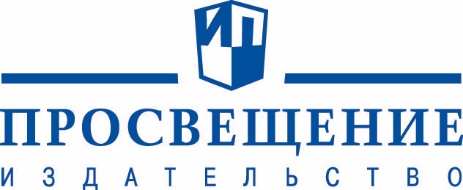 Информационное письмоУважаемые коллеги! Издательство «Просвещение» 14 февраля 2018 года с 15:30 до 18:30 (по московскому времени) проводит конференцию «Инженерные классы— будущее России». В рамках конференции планируется рассмотреть вопросы:Использование возможностей инженерных классов для развития профессиональных навыков учащихся на примере экспериментальных заданийОрганизация проектной деятельности на базе образовательного центра «Сириус»Учебный день в ТехнопаркеРоль инженерных классов при подготовке будущих бизнес-информатиков: проектная деятельность, профориентация, мотивацияРеализация проекта «Инженерный класс в московской школе» средствами учебно-методических комплектов издательства «Просвещение»В конференции примут участие учителя московских школ. Приглашаем Вас принять участие в конференции в режиме вебинара.Для участия необходимо в любое удобное время перейти по ссылке:https://events.webinar.ru/12290983/1978759и заполнить регистрационную форму «Зарегистрироваться на мероприятие». На указанный Вами e-mail придет письмо с персональной ссылкой для входа на вебинар, по которой необходимо перейти за 15 минут до начала вебинара.Участие в вебинаре бесплатное.Слушателям вебинара будет доступна ссылка для бесплатного скачивания в электронном виде Сертификата участника вебинара.Контактное лицо от издательства «Просвещение»:Мускатиньев Владимир Викторович, тел. 8 (495)789-30-40 (доб. 40-15), е-mail: vmuskatinev@prosv.ruЖелаем продуктивного участия в вебинаре!С уважением, Издательство «Просвещение»